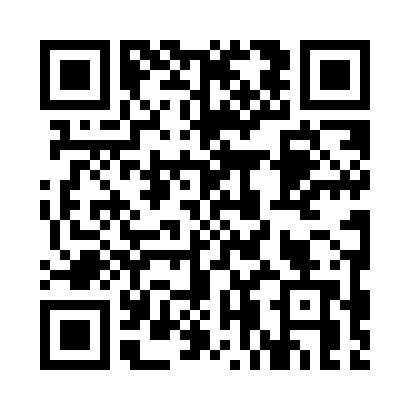 Prayer times for Manzini, SwazilandWed 1 May 2024 - Fri 31 May 2024High Latitude Method: NonePrayer Calculation Method: Muslim World LeagueAsar Calculation Method: ShafiPrayer times provided by https://www.salahtimes.comDateDayFajrSunriseDhuhrAsrMaghribIsha1Wed5:006:1911:523:015:246:382Thu5:016:1911:513:005:236:373Fri5:016:2011:513:005:226:374Sat5:016:2011:512:595:226:365Sun5:026:2111:512:595:216:366Mon5:026:2111:512:585:206:357Tue5:036:2211:512:585:206:348Wed5:036:2311:512:575:196:349Thu5:046:2311:512:575:186:3310Fri5:046:2411:512:565:186:3311Sat5:046:2411:512:565:176:3212Sun5:056:2511:512:555:176:3213Mon5:056:2511:512:555:166:3214Tue5:066:2611:512:555:166:3115Wed5:066:2611:512:545:156:3116Thu5:076:2711:512:545:156:3017Fri5:076:2711:512:535:146:3018Sat5:076:2811:512:535:146:3019Sun5:086:2811:512:535:136:2920Mon5:086:2911:512:525:136:2921Tue5:096:3011:512:525:126:2922Wed5:096:3011:512:525:126:2823Thu5:106:3111:512:525:126:2824Fri5:106:3111:512:515:116:2825Sat5:106:3211:512:515:116:2826Sun5:116:3211:522:515:116:2827Mon5:116:3311:522:515:116:2728Tue5:126:3311:522:515:106:2729Wed5:126:3411:522:505:106:2730Thu5:126:3411:522:505:106:2731Fri5:136:3511:522:505:106:27